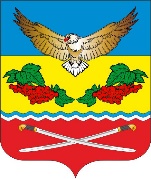  РОСТОВСКАЯ ОБЛАСТЬЦИМЛЯНСКИЙ РАЙОНМУНИЦИПАЛЬНОЕ ОБРАЗОВАНИЕ «КАЛИНИНСКОЕ СЕЛЬСКОЕ ПОСЕЛЕНИЕ»   СОБРАНИЕ ДЕПУТАТОВКАЛИНИНСКОГО  СЕЛЬСКОГО ПОСЕЛЕНИЯРЕШЕНИЕ 27.11. 2020                               №  87                            ст. Калининская               В соответствии с частью 1 статьи 46 Устава Ростовской области, статьей 291 Областного закона от 28 декабря 2005 года № 436-ЗС «О местном самоуправлении в Ростовской области», на основании статьи  24 Устава муниципального образования «Калининское сельское поселение» Собрание депутатов Калининского сельского поселения,	       РЕШИЛО:1. Внести в порядке законодательной инициативы в Законодательное Собрание Ростовской области проект областного закона «О внесении изменения в Областной закон «О местном самоуправлении в Ростовской области» согласно приложению, к настоящему решению.2. Назначить представителем Собрания депутатов Калининского сельского поселения при рассмотрении указанного проекта областного закона в Законодательном Собрании Ростовской области Председателя Собрания депутатов - Главу Калининского сельского поселения – Н.Н. Капканова3. Контроль за исполнением настоящего решения оставляю за собой.4. Настоящее решение вступает в силу со дня его принятия. Председатель Собрания депутатов –глава Калининского сельского поселения                           Н.Н. Капканов                                                      ОБЛАСТНОЙ ЗАКОНО ВНЕСЕНИИ ИЗМЕНЕНИЯ В ОБЛАСТНОЙ ЗАКОН «О МЕСТНОМ САМОУПРАВЛЕНИИ В РОСТОВСКОЙ ОБЛАСТИ»Статья 1         Внести в пункт 1 приложения 411  к  Областному закону от 28 декабря 2005 года № 436-ЗС «О местном самоуправлении в Ростовской области» изменение, дополнив его строками 45-56 следующего содержания:                                                                                                                                 ».Статья 2Право собственности на имущество, передаваемое в  соответствии с   настоящим Областным законом, возникает со дня подписания передаточного акта о принятии имущества в муниципальную собственность, но не позднее трех месяцев со дня вступления настоящего Областного закона в силу.Статья 3	Настоящий Областной закон вступает в силу со дня его официального опубликования.Председатель Собрания депутатов – глава Калининского сельского поселения                                   Н.Н. КапкановО внесении в Законодательное Собрание Ростовской области в порядке законодательной инициативы проекта областного закона «О внесении изменения в Областной закон  «О местном самоуправлении в Ростовской области»Приложение к решениюСобрания депутатовКалининскогосельского поселенияот 27.11.2020   № 85ПринятЗаконодательным Собранием______________________  2020 года«45.Автодорога с асфальтобетонным покрытием протяженностью  139 м, кадастровый номер61:41:0060106:300ст-ца Калининская,пер. Театральный-администрация Калининского  сельского поселения46.Земельный участок, кадастровый номер 61:41:0060106:297ст-ца Калининская,пер. Театральный, (северо-западнее, на расстоянии 10-12 м от земельного участка с кадастровым номером 61:41:0060106:51 ст. Калининская, ул. Центральная, д. 33/12 – юго-западнее, на расстоянии 10-12 м от земельного участка с кадастровым номером 61:41:0060106:24 ст. Калининская, ул. Театральная, д. 2)901 администрация Калининского  сельского поселения47.Автодорога с асфальтобетонным покрытием протяженностью 491 м,кадастровый номер61:41:0060403:489х. Антонов,ул. Садовая-администрация Калининского  сельского поселения48.Земельный участок,кадастровый номер
61:41:0000000:19230х. Антонов, (северо-западнее, на расстоянии 4-8 м от земельного участка с кадастровым номером 61:41:0060403:48 х. Антонов, ул. Садовая, д.1 - северо-восточнее, на расстоянии 26-34 м от земельного участка с кадастровым номером 61:41:0060403:20 х. Антонов)3509администрация Калининского  сельского поселения49.Автодорога с асфальтобетонным покрытием протяженностью  522 м,  кадастровый номер 61:41:0060403:490х. Антонов,ул. Юбилейная-администрация Калининского  сельского поселения50.Земельный участок,кадастровый номер
61:41:0060403:488х. Антонов, (северо-западнее, на расстоянии 50-56 м от земельного участка с кадастровым номером 61:41:0060403:99 х. Антонов, ул. Молодежная, д.1 - юго-восточнее, на расстоянии 28-34 м от земельного участка с кадастровым номером 61:41:0060403:95 х. Антонов, ул. Юбилейная, д.21, кв. 1)3306администрация Калининского  сельского поселения51.Автодорога с асфальтобетонным покрытием протяженностью  499 м, кадастровый номер61:41:0060404:340х. Антонов,ул. Спортивнаяадминистрация Калининского  сельского поселения 52.Земельный участок,кадастровый номер
61:41:0060404:339х. Антонов,ул. Спортивная, (восточнее, на расстоянии 2-4 м от  земельного участка с кадастровым номером 61:41:0060404:67 х. Антонов,  ул. Спортивная, д.18 – западнее, на расстоянии 10-15 м от земельного участка с кадастровым номером 61:41:0060404:1 – юго-западнее, на расстоянии 1-3 м от  земельного участка с кадастровым номером 61:41:0060404:10 х. Антонов,  ул. Спортивная, д.23 – южнее, на расстоянии 50-60 м от земельного участка с кадастровым номером 61:41:0060404:45 х. Антонов,  ул. Школьная,  д.10 – западнее, на расстоянии 45-55 м от земельного участка с кадастровым номером 61:41:0060404:22 х. Антонов, ул. Спортивная, д.2 – южнее, на расстоянии 5-9 м от земельного участка с кадастровым номером 61:41:0060404:63 х. Антонов,  ул. Спортивная, д.8)3447 администрация Калининского  сельского поселения53.Автодорога с асфальтобетонным покрытием протяженностью  578 м, кадастровый номер
61:41:0060401:250х. Антонов,ул. Антоновскаяадминистрация Калининского  сельского поселения54.Земельный участок,кадастровый номер
61:41:0000000:19228х. Антонов, (севернее, на расстоянии 8-14 м от земельного участка с кадастровым номером 61:41:0060401:33 х. Антонов, ул. Антоновская, д. 27 - южнее, на расстоянии 6-10 м от земельного участка с кадастровым номером 61:41:0060401:1 х. Антонов, ул. Антоновская, д. 4/2)3293администрация Калининского  сельского поселения55.Автодорога с асфальтобетонным покрытием протяженностью  242 м, кадастровый номер
61:41:0000000:19255х. Антонов,ул. Просвещенияадминистрация Калининского  сельского поселения56.Земельный участок,кадастровый номер
61:41:0000000:19229х. Антонов, (западнее, на расстоянии 10-16 м от земельного участка с кадастровым номером 61:41:0060402:47, х. Антонов, ул. Просвещения, д. 16, кв. 1 - юго-восточнее, на расстоянии 14-18 м от земельного участка с кадастровым номером 61:41:0060402:63 х. Антонов, ул. Просвещения, д. 2, кв. 1)2001администрация Калининского  сельского поселенияГубернатор Ростовской областиВ.Ю. Голубев